                                                                                                                        Príloha č. 2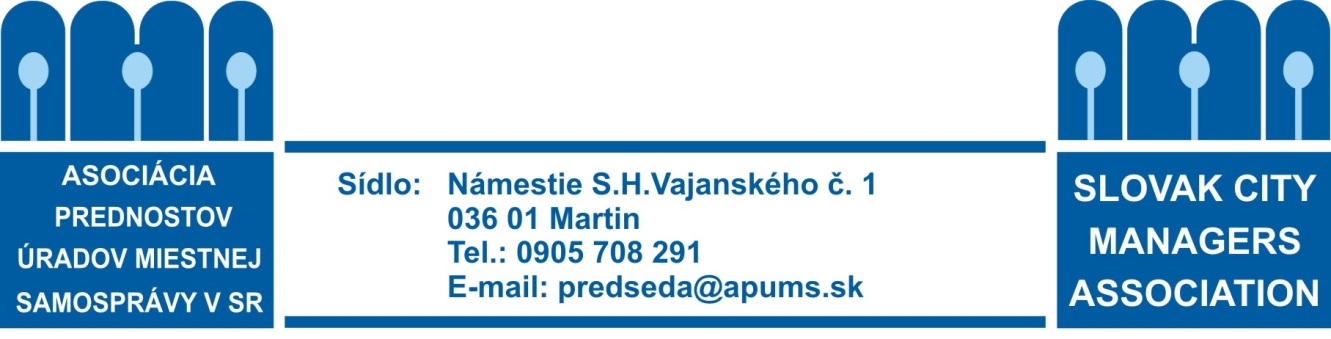 V Martine,  dňa............................Vec:  Oznámenie o zadávaní zákazky     Asociácia prednostov úradov miestnej samosprávy v SR, zastúpená prezidentom asociácie Ing. Petrom Ághom, ako verejný obstarávateľ oznamuje zadávanie zákazky vyššej ako 1.000 EUR bez DPH na obstarávanie zákazky na poskytnutie služby* alebo zákazky na dodanie tovaru* alebo zákazky na uskutočnenie stavebných prác* (*uvedie sa buď tovar, služba, stavebné práce alebo potraviny  a názov zákazky):Spoločný slovník obstarávania: -   dodanie tovaru alebo poskytnutie služby, CPV   .......(pomenovať) -   	uskutočnenie stavebných  prác, CPV  ......(pomenovať) -	dodanie potravín, CPV .....(pomenovať)Predpokladaná hodnota zákazky bez DPH: ........................Predpokladaný termín uzatvorenia zmluvy (alebo vystavenia objednávky, alebo nákupu v hotovosti – vybrať ) je: ......................... (uvedie sa najskôr štvrtý pracovný deň od zverejnenia oznámenia)Postup pri zadávaní zákazky:prieskum trhu     Proti rozhodnutiu verejného obstarávateľa pri postupe zadávania  zákazky podľa § 9 ods. 9 zákona č. 25/2006 Z. z. o verejnom obstarávaní a o doplnení niektorých zákonov v znení neskorších predpisov nie je možné podať námietky.Dátum zverejnenia oznámenia:                                                                                     Ing. Peter Ágh                                                                                  prezident APÚMS SR